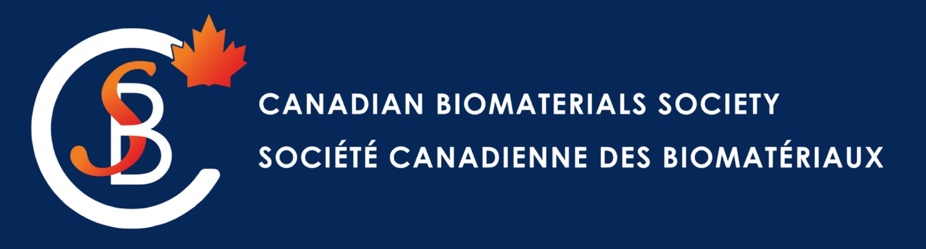 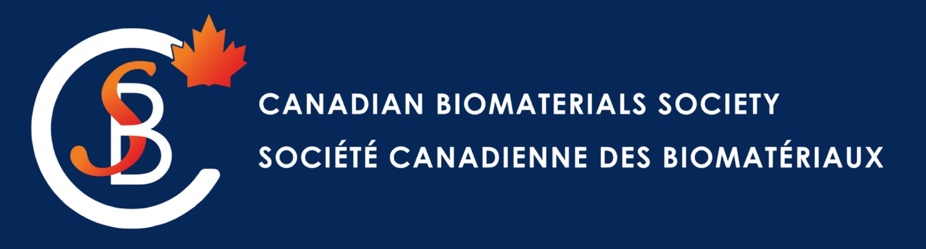 Canadian Biomaterials Society – Visiting Scholar Award ReportThe Canadian Biomaterials Society is providing a Visiting Scholar Award to give to the most promising young scientists the opportunity to visit another university / lab with common research interests and stimulate their interest to pursuit their career in the field of biomaterials. The award also intends to foster collaborations as well as exchange of technologies and ideas between Canadian universities in the field of biomaterials.Instructions: Please answer the following questions regarding your Visiting Scholar Award (max. 500 words for each section).Q: Briefly explain the research you carried out using this award. A: 

Q: Explain the importance of this award for your career. 
A: 

Q: Describe the outcomes of this award (future grants, joint publications, etc.) 
A: